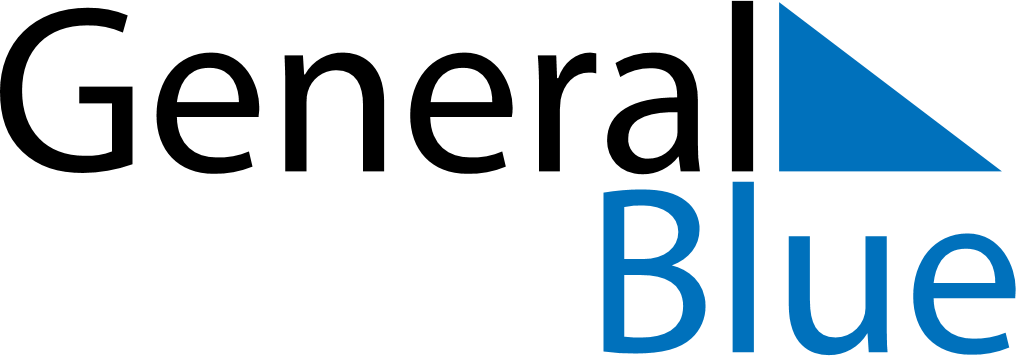 Serbia 2023 HolidaysSerbia 2023 HolidaysDATENAME OF HOLIDAYJanuary 2, 2023MondayNew Year’s DayJanuary 3, 2023TuesdayNew Year’s DayJanuary 7, 2023SaturdayOrthodox ChristmasJanuary 27, 2023FridaySaint Sava DayFebruary 15, 2023WednesdayStatehood DayFebruary 16, 2023ThursdayStatehood DayApril 7, 2023FridayGood FridayApril 9, 2023SundayEaster SundayApril 10, 2023MondayEaster MondayApril 14, 2023FridayOrthodox Good FridayApril 16, 2023SundayOrthodox EasterApril 17, 2023MondayOrthodox Easter MondayApril 21, 2023FridayEnd of Ramadan (Eid al-Fitr)April 22, 2023SaturdayHolocaust Remembrance DayMay 1, 2023MondayLabour DayMay 2, 2023TuesdayLabour DayMay 9, 2023TuesdayVictory DayJune 28, 2023WednesdayFeast of the Sacrifice (Eid al-Adha)June 28, 2023WednesdaySaint Vitus DaySeptember 25, 2023MondayYom KippurOctober 21, 2023SaturdayWorld War II Serbian Victims Remembrance DayNovember 11, 2023SaturdayArmistice DayDecember 25, 2023MondayChristmas Day